Publicado en Hong Kong el 02/06/2023 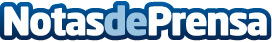 MMITA lanza su primera aplicación móvil como plataforma social innovadora integrada con realidad aumentadaEl próximo horizonte de la realidad aumentada para crear experiencias personalizadasDatos de contacto:Honman Li+852 9638 1208Nota de prensa publicada en: https://www.notasdeprensa.es/mmita-lanza-su-primera-aplicacion-movil-como Categorias: Internacional Programación Software Innovación Tecnológica http://www.notasdeprensa.es